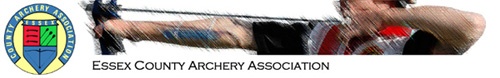 Team Selection Form            	 4 Way Indoor 19/2/2022	Kent Intercounty (date TBC)*Please tick the event(s) that you wish to be considered forSubmitted ScoresSigned _____________________________          Date_________________To be returned to Team Manager  -team.manager@ecaa.org.ukSharon Lawrence 20 Dagnam Park Close Romford RM3 9YL (07887745809)SurnameForenameTitleAddressMale/FemaleBow TypeGNAS No.ClubPostCodeTel – HomeMobilee-mailDate of BirthDate ShotEventRoundScoreOffice UseOffice useDate receivedDate acknowledgedResult